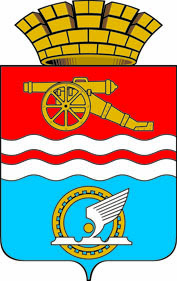 СВЕРДЛОВСКАЯ ОБЛАСТЬАДМИНИСТРАЦИЯ КАМЕНСК-УРАЛЬСКОГО ГОРОДСКОГО ОКРУГАПОСТАНОВЛЕНИЕот 25.08.2020 № 598О внесении изменений в постановление Администрации города Каменска-Уральского от 10.10.2019 № 829 «Об утверждении муниципальной программы «Развитие малого и среднего предпринимательства, внутреннего и въездного туризма в муниципальном образовании город Каменск-Уральский на 2020-2026 годы»	В соответствии с Порядком формирования и реализации муниципальныхпрограмм и комплексных муниципальных программ муниципального образования город Каменск-Уральский, утверждённым постановлением Администрации города Каменска-Уральского от 23.11.2015 № 1666 (в редакции постановлений Администрации города Каменска-Уральского от 17.11.2017         № 984, от 09.10.2019 № 817), в целях приведения в соответствие с решениями Городской Думы города Каменска-Уральского от 17.06.2020 № 691 «О внесении изменений в Устав муниципального образования город Каменск-Уральский», от 22.07.2020 № 700 «О переименовании Администрации города Каменска-Уральского и о внесении изменений в  решение Городской Думы  города Каменска-Уральского от 27.04.2011 № 334 (в редакции решений Городской Думы городаКаменска-Уральского от19.03.2014 №263, от 17.06.2015 № 443, от 07.08.2019 № 537) «Об утверждении Положения об Администрации города Каменска-Уральского», Администрация Каменск-Уральского городского округаПОСТАНОВЛЯЕТ:	1. Внести в постановлениеАдминистрации города Каменска-Уральского от 10.10.2019 № 829(в редакции постановлений Администрации города Каменска-Уральского от 28.01.2020 № 60, от 07.04.2020 № 264, от 25.05.2020 № 374, от 04.06.2020 № 418, от 09.07.2020 № 506)«Об утверждении муниципальной программы «Развитие малого и среднего предпринимательства, внутреннего и въездного туризма в муниципальном образовании город Каменск-Уральский на 2020-2026 годы» (далее – Постановление) следующие изменения:1) в наименовании и пункте 1 Постановления слова «в муниципальном образовании город Каменск-Уральский» заменить словами «в Каменск-Уральском городском округе»;2) в преамбуле Постановления после слова «туризма»слова «в муниципальном образовании город Каменск-Уральский» заменить словами «в Каменск-Уральском городском округе», слова «Администрация города Каменска-Уральского» заменить словами «Администрация Каменск-Уральского городского округа»;3) в пункте 4Постановления слова «Администрации города» заменить словами «Администрации городского округа».2. Муниципальную программу «Развитие малого и среднего предпринимательства, внутреннего и въездного туризма в муниципальном образовании город Каменск-Уральский на 2020-2026 годы», утвержденнуюПостановлением,изложить в новой редакции согласно Приложению к настоящему постановлению.3. Опубликовать настоящее постановление в газете «Каменский рабочий» и разместить на официальном сайте муниципального образования.4. Контроль за выполнением настоящего постановления возложить на заместителя главы Администрации городского округа ЖуковуС.И.Глава 
Каменск-Уральскогогородского округа					А.В. ШмыковПриложение к постановлению Администрации Каменска-Уральского городского округа	от 25.08.2020 № 598Муниципальная программа«Развитие малого и среднего предпринимательства, внутреннего и въездного туризма в Каменск-Уральском городском округе на 2020-2026 годы»  	ПАСПОРТ 	1. ХАРАКТЕРИСТИКА И АНАЛИЗ ТЕКУЩЕГО СОСТОЯНИЯСФЕРЫ МСП и сферы внутреннего и въездного туризма каменск-уральского городского округаМалое и среднее предпринимательство играет важную роль не только в российской экономике, но и в экономике моногородов. Предприятия МСП городского округа обеспечивают занятость 36% трудоспособного населения. Объем реализации товаров и услуг, зарегистрированных субъектов МСП, составляет третью часть общего оборота по муниципальному образованию. Решением Координационного совета по развитию МСП в городском округе утверждены приоритетные направления развития МСП:1) производственная направленность;2) экспортно-ориентированное предпринимательство;3) сфера агропромышленного комплекса;4) социальное предпринимательство;5) сфера внутреннего и въездного туризма.Производственная направленность - ориентация бизнес-проекта на изготовление продукции.Экспортно-ориентированная предпринимательская деятельность – деятельность субъектов МСП, производящих и (или) реализующих товары (работы услуги), предназначенные для экспорта.Сфера агропромышленного комплекса – деятельность субъектов МСПв агропромышленном комплексе.Социальное предпринимательство–социально-ответственная деятельность, направленная на решение социальных проблем.Сфера внутреннего и въездного туризма – деятельность, направленная на совершенствование существующей и создание новой инфраструктуры, участвующей в процессе предоставления туристских услуг.Туризм сегодня приобрел статус индустрии, включающей в себя разнообразные формы динамично развивающегося МСП. Городской округ – третий по численности населения и экономическому потенциалу город Свердловской области. Одним из важных условий его инвестиционной привлекательности является выгодное географическое положение. Город Каменск-Уральский находится на границе Урала и Сибири, его называют южными воротами Среднего Урала. Он расположен в живописной местности в  юго-восточнее областного центра города Екатеринбурга. Городской округ отличает удобное транспортное расположение: здесь пересекаются железнодорожная меридиональная магистраль Серов-Челябинск с широтой Екатеринбург-Курган-Казахстан и Китай с выходом на транссибирскую магистраль Москва – Екатеринбург – Тюмень - Владивосток, в  располагается крупнейший в Уральском регионе аэропорт «Кольцово».Каменский завод является первенцем уральской металлургии. Каменск-Уральский – это город с богатым историко-культурным, природным и индустриальным наследием, на территории которого созданы все условия для развития внутреннего и въездного туризма.2. ЦЕЛИ И ЗАДАЧИ ПРОГРАММЫ, ЦЕЛЕВЫЕ ПОКАЗАТЕЛИРЕАЛИЗАЦИИ МУНИЦИПАЛЬНОЙ ПРОГРАММЫЦелевые показатели, отражающие ход выполнения муниципальной программы, приведены в каждой подпрограмме муниципальной программы.3. ПЛАН МЕРОПРИЯТИЙПО ВЫПОЛНЕНИЮ МУНИЦИПАЛЬНОЙ ПРОГРАММЫРеализация муниципальной программы осуществляется отделом развития потребительского рынка, предпринимательства и туризма Администрации Каменск-Уральского городского округа, муниципальным фондом «Фонд поддержки малого предпринимательства г. Каменска-Уральского», муниципальным казенным учреждением «Центр развития туризма города Каменска-Уральского». Отчет о реализации настоящей муниципальной программы представляется в отдел мониторинга муниципальных программ и услуг Администрации Каменск-Уральского городского округа в соответствии с пунктом 7.4 Порядка формирования и реализации муниципальных программ и комплексных муниципальных программ Каменск-Уральского городского округа, утвержденного постановлением Администрации Каменск-Уральского городского округа от 23.11.2015 № 1666.План мероприятий по выполнению муниципальной программы представлен в Приложении № 1 к настоящей муниципальной программе.Приложение № 1к муниципальной программе «Развитие малого и среднего предпринимательства, внутреннего и въездного туризма в Каменск-Уральском городском округе на 2020-2026 годы»План мероприятий
по выполнению муниципальной программы «Развитие малого и среднего предпринимательства, внутреннего и въездного туризма в Каменск-Уральском городском округе на 2020-2026 годы»                                                                                                         Приложение № 2к муниципальной программе «Развитие малого и среднего предпринимательства, внутреннего и въездного туризма вКаменск-Уральском городском округе на 2020 – 2026 годы»Подпрограмма«Содействие развитию малого и среднего предпринимательства в Каменск-Уральском городском округена 2020 – 2026 годы»ПАСПОРТ1. ХАРАКТЕРИСТИКА И АНАЛИЗ ТЕКУЩЕГО СОСТОЯНИЯСФЕРЫ МСП каменск-уральского городского округа Каменск-Уральский городской округ (далее – городской округ) признан моногородом. В структуре экономики преобладающим является металлургическое производство, в котором занята основная часть экономически активного населения. В связи с процессами оптимизации производства на градообразующих предприятиях, роль малого и среднего предпринимательства в экономике городского округа увеличивается. Высвобождение значительной численности работников требует активного создания новых предприятий и организации новых производств, освоения новых видов продукции и экономических ниш.Малый бизнес – это, прежде всего, создание новых рабочих мест, пополнение бюджетов, а развитие малого предпринимательства – это рост числа людей, самостоятельно обеспечивающих достойный уровень жизни для себя и своих семей.Действительно, в этом секторе экономики создаются новые рабочие места, новые виды востребованной на рынке продукции, осваиваются незанятые экономические ниши.В городском округе по данным Единого реестра субъектов малого и среднего предпринимательства Федеральной налоговой службы на 10.08.2020г. зарегистрировано 141 малых и средних предприятий, 1359микропредприятий и 3211 индивидуальных предпринимателей. Предприятия МСП городского округа обеспечивают занятость 36% трудоспособного населения. Объем реализации товаров и услуг, зарегистрированных субъектов МСП, составляет третью часть общего оборота по муниципальному образованию. До последнего времени развитие МСП в городском округе осуществлялось, главным образом, в направлении розничной торговли. На сегодняшний день актуальным является развитие сферы производства, оказания услуг социальной направленности, туризма.Муниципальная власть содействует развитию предпринимательства, используя всевозможные ресурсы. Реализуется настоящая Подпрограмма, действуют Координационный совет по развитию МСП на территории муниципального образования, Совет предпринимателей при главе города, муниципальный фонд «Фонд поддержки малого предпринимательства города Каменска-Уральского», привлекаются ресурсы Свердловского областного фонда поддержки предпринимательства и Фонда развития моногородов. Действуют общественные объединения: Региональная общественная организация Свердловской области «Предприниматель», некоммерческое партнерство «Союз малого и среднего бизнеса города Каменска-Уральского», общественная организация «Ассоциация Каменских риэлторов», некоммерческое партнерство содействия реабилитации инвалидов «Добрый город». Большое внимание уделяется предоставлению займов субъектам МСП, с 2019 года предусмотрены льготные займы под ключевую ставку, установленную Банком России.   С развитием МСП связано и улучшение инвестиционной привлекательности территории. Ежеквартально обновляется сформированный в 2016 году перечень объектов недвижимости и земельных участков на территории муниципального образования, использование которых возможно в качестве инвестиционных площадок. Данный перечень включает в себя, как муниципальные инвестиционные площадки, так и частные, и размещен на сайте муниципального фонда «Фонд поддержки малого предпринимательства г. Каменска-Уральского» http://mspkamensk.ru /support/ investicionnye-ploschadki/ и на инвестиционном портале города Каменска-Уральского. Деятельность субъектов МСП сопряжена со многими рисками, вызванными в том числе их финансовой и правовой незащищенностью. Развитие сферы МСП возможно только при условии создания действенной и стабильной системы государственной и муниципальной поддержки. Можно выделить несколько основных причин и факторов, повсеместно сдерживающих развитие МСП:- нестабильность и декларативность законодательной базы;- административные и экономические барьеры;- налоговая нагрузка на малый и средний бизнес и непредсказуемость в ее изменениях;- инфляционные процессы и высокая зависимость национальной валюты от доллара и евро;- отсутствие обоснованной долгосрочной кредитной и процентной политики в стране;- отсутствие или недостаточность навыков ведения бизнеса, экономическая и правовая безграмотность предпринимателей;- недостаточность у начинающих предпринимателей материальных и финансовых ресурсов для организации и развития собственного дела.Таким образом, развитие МСП на территории городского округа требует разработки и реализации комплекса программных мероприятий.2. ЦЕЛИ И ЗАДАЧИ ПОДПРОГРАММЫ, ЦЕЛЕВЫЕ ПОКАЗАТЕЛИ РЕАЛИЗАЦИИ ПОДПРОГРАММЫЦелевые показатели, отражающие ход выполнения подпрограммы, приведены в Приложении № 1 к настоящей Подпрограмме.3. ПЛАН МЕРОПРИЯТИЙ ПО ВЫПОЛНЕНИЮ ПОДПРОГРАММЫРеализация мероприятий Подпрограммы осуществляется Администрацией Каменска-Уральского городского округа и муниципальным фондом «Фонд поддержки малого предпринимательства г. Каменска-Уральского» (далее - Муниципальный фонд).План мероприятий Подпрограммы приведен в Приложении № 2 к Подпрограмме и включает в себя:Предоставление субсидии Муниципальному фонду:1.1. на создание и (или) обеспечение деятельности организации инфраструктуры поддержки субъектов МСП, в т.ч.:- формирование базы данных инвестиционных площадок, расположенных на территории муниципального образования;- разработка бизнес-планов, актуальных для территории муниципального образования;- проведение мероприятий, направленных на продвижение территории муниципального образования (привлечение инвесторов на территорию муниципального образования, реализация бизнес-планов);- развитие молодежного предпринимательства – «Школа бизнеса»;- оказание информационной поддержки субъектам МСП (ведение и модернизация сайта малого и среднего предпринимательства города Каменска-Уральского www.mspkamensk.ru);- пропаганда и популяризация предпринимательской деятельности (включает в себя: выставки, в рамках которых предусмотрено проведение мастер-классов, ярмарок, бирж контактов, форумов, конгрессов, круглых столов, семинаров, в рамках которых проводится информирование в целях поддержки субъектов МСП, организация и проведение конкурсов профессионального мастерства и мастер-классов, в том числе в рамках государственных профессиональных праздников и профессиональных праздников, установленных на территории муниципального образования, деловые миссии); 1.2. на предоставление займов для субъектов МСП;1.3. реализация мероприятия«Школа социальных инициатив»;1.4. на предоставление поддержки субъектам МСП в виде трехмесячного моратория по процентным платежам, уплачиваемым по действующим договорам займа. 2. Предоставление имущественной поддержки организациям, образующим инфраструктуру поддержки МСП (предоставление Муниципальному фонду в безвозмездное пользование помещения в соответствии с муниципальными нормативными правовыми актами).Условия и порядок оказания поддержки субъектам МСП устанавливаются нормативными правовыми актами Каменск-Уральского городского округа, которые разрабатываются и утверждаются до оказания конкретных форм поддержки.Условия оказания поддержки субъектам МСП определяются Федеральным законом от 24 июля 2007 года № 209-ФЗ «О развитии малого и среднего предпринимательства в Российской Федерации», Законом Свердловской области от 4 февраля 2008 года № 10-ОЗ «О развитии малого и среднего предпринимательства в Свердловской области» и нормативными правовыми актами Каменск-Уральского городского округа, принимаемыми в целях реализации настоящей Подпрограммы. Срок рассмотрения обращений субъектов МСП за оказанием поддержки устанавливается положением об оказании конкретного вида поддержки и не должен превышать 60 дней с момента принятия заявки ответственным исполнителем.Подпрограмма считается выполненной после завершения всех программных мероприятий в полном объеме.                                                                                                                                                                                               Приложение № 1к подпрограмме «Содействие развитиюмалого и среднего предпринимательства в Каменск-Уральском городском округена 2020 – 2026 годы»Цели, задачи, целевые показателиреализации подпрограммы «Содействие развитию малого и среднего предпринимательства в Каменск-Уральском городском округе на 2020 – 2026 годы»Приложение № 2к подпрограмме «Содействие развитиюмалого и среднего предпринимательства в Каменск-Уральском городском округена 2020 – 2026 годы»ПЛАН МЕРОПРИЯТИЙ
по выполнению подпрограммы «Содействие развитию малого и среднего предпринимательства  
в Каменск-Уральском городском округе на 2020 – 2026 годы»Приложение № 3к муниципальной программе                                                 «Развитие малого и среднего предпринимательства,                внутреннего и въездного туризма в Каменск-Уральском городском округе на 2020-2026 годы» Подпрограмма«Развитие внутреннего и въездного туризмав Каменск-Уральском городском округе на 2020-2026 годы»ПАСПОРТ1. ХАРАКТЕРИСТИКА И АНАЛИЗ ТЕКУЩЕГО СОСТОЯНИЯСФЕРЫ ТУРИЗМА КАМЕНСК-УРАЛЬСКОГО ГОРОДСКОГО ОКРУГАВнутренний и въездной туризм в Российской Федерации - это сегодня не только отрасль экономики, но и важное социальное явление, которое открывает людям возможность знакомства с историей и культурой разных народов, взаимного обмена опытом и знаниями. Каменск-Уральский – это исключительное место, которому нет равных по богатству и красоте природных ландшафтов, одновременно и уникальных и общедоступных для многочисленных туристов. До первозданной красоты из центра города можно дойти пешком за 10-15 минут. Богатая история, множество памятников архитектуры, уникальный геологический музей под открытым небом – настоящий простор для познавательных экскурсий. В городе 12 памятников природы и 29 памятников истории и культуры, находящихся в основном, в заповедной охранной зоне.Туристская инфраструктура включает в себя 9 гостиниц и 4 санатория -профилактория. Услуги питания для туристов предлагают 4 ресторана, 6 баров, 21 кафе. В городском округе для самостоятельных туристов есть 19 знаков-указателей достопримечательностей города на русском и английском языках.Основные направления развития туризма в Каменске-Уральском: культурно-познавательный, экскурсионно-образовательный, водный, геологический, спортивный, промышленный, лечебно-оздоровительный, деловой и событийный. Все эти виды туризма помогают достаточно широко раскрыть туристский потенциал городского округа.Событийный туризм сегодня занимает лидирующие позиции по привлечению туристов в городской округ. Традиционными стали общегородские праздники, и прежде всего День города, ежегодно отмечаемый в третье воскресенье июля, который совпадает с профессиональным праздникам большинства горожан – Днём металлурга. Каждый юбилейный год можно увидеть настоящий Карнавал! Костюмированное шествие торжественно проходит по проспекту Победы к центральной площади города. В конце сентября проходит историко – культурный фестиваль «Музы и Пушки». Новые праздники привлекают всё больше туристов и горожан, такие как «День снега», «Космодень», «Карнавальчик на вырост», «Фестиваль окрошки» и многие другие. Имеется успешный опыт проведения мероприятий международного уровня. Регулярно в Каменске-Уральском проходят: чемпионаты Европы и России по ледовому спидвею; этапы чемпионата мира и чемпионаты России по мотокроссу на мотоциклах с колясками на уникальной мототрассе, имеющей международный сертификат соответствия мировым стандартам, расположенной в центре городского округа. В шаговой доступности в лесопарковой зоне построена трасса лыжно-биатлонного комплекса «Березовая роща», стрельбище на 20 огневых позиций, лыжный стадион. Территория комплекса благоустроена, произведено наружное освещение. Трасса построена для проведения спортивных соревнований различного уровня по биатлону (зимой) на лыже-роллерах (в летний период). В самом сердце городского округа расположен крытый ледовый каток «Каменск-Арена» с трибунами на 250 мест с современной инфраструктурой, где проходят зрелищные соревнования по хоккею и фигурному катанию, а также пользуется большим спросом у горожан и гостей города в часы массового катания. Рядом открылся обновленный городской парк «Космос» со сценой, удобными пешеходными зонами и скамейками, аллеей влюбленных, площадками для аттракционов, детскими игровыми городками. Эти объекты являются значимыми звеньями формирующегося туристского кластера в центре городского округа. Путешествуя на речном трамвайчике по Исетскому каньону можно увидеть уникальные памятники природы, прекрасные пейзажи Уральской природы, знаменитые «Каменные ворота» - уникальный геоморфологический и ландшафтный объект, карстовый мост высотой до 20 м, находящийся в скалах правого берега Исети, по праву является визитной карточкой Каменска-Уральского. Этот памятник природы мирового значения, является одним из семи подобных образований в мире.Наряду с высоким туристско-рекреационным потенциалом Каменска-Уральского в городском округе существует ряд факторов, сдерживающих развитие туризма, среди которых:- неудовлетворительное состояние некоторых объектов историко-культурного и природного наследия;- недостаточная доступность туристских услуг для людей с ограниченными возможностями здоровья;- незначительная доля предприятий малого бизнеса в сфере туризма и отдыха.Наиболее эффективный подход к решению указанных проблем – использование программно-целевого метода, обеспечивающего взаимосвязь мероприятий, различных по срокам, ресурсам, исполнителям, а также оптимальную организацию управления реализацией Подпрограммы и контроль за ходом ее выполнения.ЦЕЛИ И ЗАДАЧИ ПОДПРОГРАММЫ, ЦЕЛЕВЫЕ ПОКАЗАТЕЛИ РЕАЛИЗАЦИИ ПОДПРОГРАММЫЦелевые показатели, отражающие ход выполнения Подпрограммы, указаны в Приложении № 1 к настоящей Подпрограмме.ПЛАН МЕРОПРИЯТИЙ ПО ВЫПОЛНЕНИЮ ПОДПРОГРАММЫРеализация Подпрограммы осуществляется отделом развития потребительского рынка, предпринимательства и туризма Администрации Каменск-Уральского городского округа, муниципальным казенным учреждением «Центр развития туризма города Каменска-Уральского».План мероприятий Подпрограммы приведен в Приложении № 2 к настоящей Подпрограмме и включает в себя:Обеспечение деятельности муниципального казенного учреждения «Центр развития туризма города Каменска-Уральского».Развитие туристско-рекреационного комплекса, продвижение туристического продукта (создание на территории Каменск-Уральского городского округа туристско-рекреационного кластера, привлечение малого бизнеса в индустрию туризма, увеличение туристского потока):2.1 проведение туристских форумов, организация инфотуров, деловых миссий (презентации туристского продукта городского округа для увеличения туристского потока, обмен опытом с другими территориями);развитие доступной и комфортной среды, включающей унифицированную систему навигации и ориентирующей информации для туристов - изготовление каталогов; буклетов; сувениров; указателей; путеводителей; оборудование для дополненной и виртуальной реальности; видеофильмов и видеороликов; аудиороликов и аудиогидов; интернет-сайта; интерактивных, навигационных карт; настольных игр, открыток и другой полиграфической продукции; вывесок; стендов; витрин; баннеров; направленных на продвижение и демонстрацию туристского потенциала городского округа;участие и организация выставок, форумов, совещаний, конференций, конкурсов, семинаров, съездов, заседаний, круглых столов (в том числе для представителей народных художественных промыслов и ремесел), презентаций различного уровня, а также городских мероприятий - продвижение на рынке туристкой дестинации Каменск-Уральский для привлечения туристов;приобретение оборудования (тентов, шатров, палаток, стоек, столов, стульев и т.п.), предназначенного для обеспечения участия в выставочно-ярмарочных мероприятиях в т.ч. для представителей народных художественных промыслов и ремёсел;приобретение и (или) аренда выставочного оборудования в целях обеспечения участия субъектов народных художественных промыслов в областных, межрегиональных, всероссийских и международных выставочно-ярмарочных мероприятиях;разработка экскурсионных маршрутов (в том числе с учетом доступности для людей с ограниченными возможностями здоровья); обучение, повышение квалификации специалистов туриндустрии; проведение экспертной оценки, аттестация, аккредитация экскурсоводов, гидов-переводчиков, экскурсионных маршрутов - повышение качества предоставляемых туристских услуг в соответствии с международными стандартами.Привлечение для реализации мероприятий Подпрограммы третьих лиц осуществляется на договорной основе в соответствии с действующим законодательством.Данная Подпрограмма разработана на основании: Федерального закона от 24 ноября 1996 года № 132-ФЗ «Об основах туристской деятельности в Российской Федерации», Федерального закона от 06 октября 2003 года № 131-ФЗ «Об общих принципах организации местного самоуправления в Российской Федерации», Закона Свердловской области от 31 декабря 1999 года № 51- ОЗ «О туризме и туристской деятельности в Свердловской области», во исполнение постановления Правительства Свердловской области от 25.12.2014 № 1219-ПП «О Стратегии развития внутреннего и въездного туризма в Свердловской области до 2030 года», Стратегии развития внутреннего и въездного туризма в Свердловской области до 2030 года, утвержденной Указом Губернатора Свердловской области от 13.02.2015 № 70-УГ и нормативными правовыми актами Каменск-Уральского городского округа, принимаемыми в целях реализации настоящей Подпрограммы.Подпрограмма считается выполненной после завершения всех программных мероприятий в полном объеме.Приложение № 1к подпрограмме «Развитие внутреннегои въездного туризмав Каменск-Уральском городском округе на 2020-2026 годы»ЦЕЛИ, ЗАДАЧИ, ЦЕЛЕВЫЕ ПОКАЗАТЕЛИреализации подпрограммы «Развитие внутреннего и въездного туризмав Каменск-Уральском городском округе на 2020-2026 годы»Приложение № 2к подпрограмме «Развитие внутреннегои въездного туризмав Каменск-Уральском городском округе на 2020-2026 годы»ПЛАН МЕРОПРИЯТИЙпо выполнению подпрограммы «Развитие внутреннего и въездного туризмав Каменск-Уральском городском округе на 2020-2026 годы»Ответственный исполнитель муниципальной программыОтдел развития потребительского рынка, предпринимательства и туризма Администрации Каменск-Уральского городского округаСроки реализации муниципальной программы2020 – 2026 годыЦели и задачи муниципальной программы                       Цель: Создание в Каменск-Уральском городском округе (далее – городской округ) благоприятных условий для развития малого и среднего предпринимательства (далее – МСП) в  приоритетных для городского округа сферах, способствующих занятости и самозанятости населения, том числе в сфере внутреннего и въездного туризма. Задачи:1) стимулирование развития субъектов МСП;2) содействие в обеспечении конкурентоспособности МСП;3) развитие инвестиционной привлекательности территории городского округа;4) развитие молодежного предпринимательства;5) реализация мероприятия «Школа социальных инициатив»;6) увеличение туристского потока, привлечение малого бизнеса в индустрию туризма;7) развитие доступной и комфортной среды, включающей унифицированную систему навигации и ориентирующей информации для туристов; позиционирование и продвижение территории городского округа, благоприятной для развития туризма, на российском и международном рынках туристских услуг;8) разработка новых и повышение конкурентоспособности существующих туристских продуктов.Перечень подпрограмм муниципальной программыПодпрограмма «Содействие развитию малого и среднего предпринимательства в Каменск-Уральском городском округе на 2020-2026 годы», являющаяся Приложением №2 к муниципальной программе.Подпрограмма «Развитие внутреннего и въездного туризма в Каменск-Уральском городском округе на 2020 – 2026 годы», являющаяся Приложением №3 к муниципальной программе.Перечень основных целевых показателей муниципальной программыОсновные целевые показатели муниципальной программы приведены в разрезе отдельных подпрограмм, в паспортах подпрограмм данной муниципальной программыОбъемы финансирования муниципальной программы, тыс. руб.ВСЕГО: 81 737,43041в том числе:2020 год – 23 713,31341, в том числе 23 564,523- средства местного бюджета и 148,79041 - средства областного бюджета;2021 год – 16 073,732 - средства местного бюджета;2022 год – 8 210,377 - средства местного бюджета; 2023 год – 8 296,677 - средства местного бюджета;2024 год – 8 386,477 - средства местного бюджета;2025 год – 8 479,877 - средства местного бюджета;2026 год – 8 576,977 - средства местного бюджета.  Адрес размещения муниципальной программы в сети Интернетwww.kamensk-uralskiy.ru№ стро-киНаименование мероприятия / 
Источники расходов на финансированиеОбъемы финансирования, тыс. руб.Объемы финансирования, тыс. руб.Объемы финансирования, тыс. руб.Объемы финансирования, тыс. руб.Объемы финансирования, тыс. руб.Объемы финансирования, тыс. руб.Объемы финансирования, тыс. руб.Объемы финансирования, тыс. руб.Объемы финансирования, тыс. руб.№ стро-киНаименование мероприятия / 
Источники расходов на финансированиеВсего2020 год2021 год2022 год2023 год2024 год2025 год2026 годНомер целевого показателя, на достижение которого направлено мероприятие12345678910111Всего по муниципальной программе, в т.ч.:81 737,4304123 713,3134116 073,7328 210,3778 296,6778 386,4778 479,8778 576,977Х1федеральный бюджет0,00,00,00,00,00,00,00,0X1областной бюджет148,79041148,790410,00,00,00,00,00,0Х1местный бюджет81 588,6423 564,52316 073,7328 210,3778 296,6778 386,4778 479,8778 576,977ХПрочие нуждыПрочие нуждыПрочие нуждыПрочие нуждыПрочие нуждыПрочие нуждыПрочие нуждыПрочие нуждыПрочие нуждыПрочие нуждыПрочие нужды2Всего по прочим нуждам, в т.ч.:81 737,4304123 713,3134116 073,7328 210,3778 296,6778 386,4778 479,8778 576,977Х2федеральный бюджет0,00,00,00,00,00,00,00,02областной бюджет148,79041148,790410,00,00,00,00,00,0Х2местный бюджет81 588,6423 564,52316 073,7328 210,3778 296,6778 386,4778 479,8778 576,977Х3Подпрограмма «Содействие развитию малого и среднего предпринимательства в Каменск-Уральском городском округе на 2020-2026 годы», в т.ч.:39 745,12317 857,52310 200,102 157,802 244,102 333,902 427,302 524,40Х3федеральный бюджет0,00,00,00,00,00,00,00,0X3областной бюджет0,00,00,00,00,00,00,00,0Х3местный бюджет39 745,12317 857,52310 200,102 157,802 244,102 333,902 427,302 524,40Х4Подпрограмма «Развитие внутреннего и въездного туризма в Каменск-Уральском городском округе на 2020 – 2026 годы», в т.ч.:41 992,307415 855,790415 873,6326 052,5776 052,5776 052,5776 052,5776 052,577Х4областной бюджет148,79041148,790410,00,00,00,00,00,0Х4местный бюджет41 843,5175 7075 873,6326 052,5776 052,5776 052,5776 052,5776 052,577ХОтветственный исполнитель подпрограммыОтдел развития потребительского рынка, предпринимательства и туризма Администрации Каменск-Уральского городского округаСроки реализации подпрограммы2020 – 2026 годыЦели и задачи подпрограммы                       Цель – создание в Каменск-Уральском городском округе благоприятных условий для развития малого и среднего предпринимательства (далее – МСП), в том числе в приоритетных для городского округа сферах, способствующих занятости и самозанятости населения. Задачи: стимулирование развития субъектов МСП; содействие в обеспечении конкурентоспособности МСП; развитие инвестиционной привлекательности территории Каменск-Уральского городского округа; развитие молодежного предпринимательства; реализация мероприятия «Школа социальных инициатив».Перечень основных целевых показателей подпрограммы1) количество займов, выданных субъектам МСП;2)количество субъектов МСП, получивших поддержку в виде трехмесячного моратория по процентным платежам, уплачиваемым по действующим договорам займа;3) организация выставки и других мероприятий для субъектов МСП;4) ведение и модернизация сайта (сайт муниципального фонда «Фонд поддержки малого предпринимательства г. Каменска-Уральского» www.mspkamensk.ru);5) предоставление помещения муниципальному фонду «Фонд поддержки малого предпринимательства г. Каменска-Уральского»;6) число субъектов МСП в расчете на 10 тыс. человек населения;7) доля среднесписочной численности работников (без внешних совместителей) малых и средних предприятий в среднесписочной численности работников (без внешних совместителей) всех предприятий и организаций муниципального образования;8) количество созданных рабочих мест;9) количество инвестиционных площадок;10) количество подготовленных бизнес-планов;11) количество привлеченных инвесторов (реализованных бизнес-планов);12) количество участников мероприятия «Школа бизнеса»;13) количество участников мероприятия «Школа бизнеса», защитивших бизнес-планы;14) количество участников мероприятия «Школа социальных инициатив»;15) количество участников мероприятия «Школа социальных инициатив», защитивших проекты;16) количество участников мероприятия «Школа социальных инициатив» (субъектов МСП), получивших финансовую поддержку.Объемы финансирования подпрограммы, тыс. руб.ВСЕГО: 39 745,123в том числе:2020 год – 17 857,523 - средства местного бюджета;2021 год – 10 200,10 - средства местного бюджета;2022 год –  2 157,80 - средства местного бюджета;2023 год – 2 244,10 - средства местного бюджета;2024 год – 2 333,90 - средства местного бюджета;2025 год – 2 427,30 - средства местного бюджета; 2026 год – 2 524,40 - средства местного бюджета.Адрес размещения подпрограммы в сети Интернетwww.kamensk-uralskiy.ru№ строкиНаименование цели (целей), задач, целевых показателейЕдиница 
измеренияЗначение целевого показателяЗначение целевого показателяЗначение целевого показателяЗначение целевого показателяЗначение целевого показателяЗначение целевого показателяЗначение целевого показателяИсточник значений целевого показателя№ строкиНаименование цели (целей), задач, целевых показателейЕдиница 
измерения2020 год2021 год2022 год2023 год2024 год2025 год2026 год1Цель. Создание в Каменск-Уральском городском округе благоприятных условийдля развития малого и среднего предпринимательства (далее – МСП),  в том числе в приоритетных для городского округа сферах, способствующих занятости и самозанятости населенияЦель. Создание в Каменск-Уральском городском округе благоприятных условийдля развития малого и среднего предпринимательства (далее – МСП),  в том числе в приоритетных для городского округа сферах, способствующих занятости и самозанятости населенияЦель. Создание в Каменск-Уральском городском округе благоприятных условийдля развития малого и среднего предпринимательства (далее – МСП),  в том числе в приоритетных для городского округа сферах, способствующих занятости и самозанятости населенияЦель. Создание в Каменск-Уральском городском округе благоприятных условийдля развития малого и среднего предпринимательства (далее – МСП),  в том числе в приоритетных для городского округа сферах, способствующих занятости и самозанятости населенияЦель. Создание в Каменск-Уральском городском округе благоприятных условийдля развития малого и среднего предпринимательства (далее – МСП),  в том числе в приоритетных для городского округа сферах, способствующих занятости и самозанятости населенияЦель. Создание в Каменск-Уральском городском округе благоприятных условийдля развития малого и среднего предпринимательства (далее – МСП),  в том числе в приоритетных для городского округа сферах, способствующих занятости и самозанятости населенияЦель. Создание в Каменск-Уральском городском округе благоприятных условийдля развития малого и среднего предпринимательства (далее – МСП),  в том числе в приоритетных для городского округа сферах, способствующих занятости и самозанятости населенияЦель. Создание в Каменск-Уральском городском округе благоприятных условийдля развития малого и среднего предпринимательства (далее – МСП),  в том числе в приоритетных для городского округа сферах, способствующих занятости и самозанятости населенияЦель. Создание в Каменск-Уральском городском округе благоприятных условийдля развития малого и среднего предпринимательства (далее – МСП),  в том числе в приоритетных для городского округа сферах, способствующих занятости и самозанятости населенияX2Задача 1. Стимулирование развития субъектов МСПЗадача 1. Стимулирование развития субъектов МСПЗадача 1. Стимулирование развития субъектов МСПЗадача 1. Стимулирование развития субъектов МСПЗадача 1. Стимулирование развития субъектов МСПЗадача 1. Стимулирование развития субъектов МСПЗадача 1. Стимулирование развития субъектов МСПЗадача 1. Стимулирование развития субъектов МСПЗадача 1. Стимулирование развития субъектов МСПX3Количество займов, выданных субъектам МСПединицне менее 7не менее 3-----Данные Муниципального фонда 4Количество субъектов МСП, получивших поддержку в виде трехмесячного моратория по процентным платежам, уплачиваемым по действующим договорам займаединицне менее 80------Данные Муниципального фонда5Организация выставки и других мероприятий для субъектов МСПединицне менее 5не менее 5не менее 5не менее 5не менее 5не менее 5не менее 5-//-6Ведение сайта (сайт Муниципального фонда www.mspkamensk.ru ,ведение и модернизация) единиц1111111-//-7Предоставление помещения Муниципальному фонду единиц1111111X8Задача 2. Содействие в обеспечении конкурентоспособности МСПЗадача 2. Содействие в обеспечении конкурентоспособности МСПЗадача 2. Содействие в обеспечении конкурентоспособности МСПЗадача 2. Содействие в обеспечении конкурентоспособности МСПЗадача 2. Содействие в обеспечении конкурентоспособности МСПЗадача 2. Содействие в обеспечении конкурентоспособности МСПЗадача 2. Содействие в обеспечении конкурентоспособности МСПЗадача 2. Содействие в обеспечении конкурентоспособности МСПЗадача 2. Содействие в обеспечении конкурентоспособности МСПX9Число субъектов МСП в расчете на 10 тыс. человек населенияединиц / 10 000 жителей313316318321323325327Расчетные данные на основании данных Единого реестра субъектов МСП Федеральной налоговой службы и численности населения10Доля среднесписочной численности работников (без внешних совместителей) малых и средних предприятий в среднесписочной численности работников (без внешних совместителей) всех предприятий и организаций муниципального образования%36,036,136,236,336,436,536,6Расчетные данные на основании данных Управления Федеральной службы государственной статистики по Свердловской области и Курганской области11Количество созданных рабочих местединиц50505050505050Данные Муниципального фонда (мониторинг субъектов МСП, и субъектов получивших поддержку в предшествующие годы)12Задача 3. Развитие инвестиционной привлекательности территории муниципального образования город Каменск-УральскийЗадача 3. Развитие инвестиционной привлекательности территории муниципального образования город Каменск-УральскийЗадача 3. Развитие инвестиционной привлекательности территории муниципального образования город Каменск-УральскийЗадача 3. Развитие инвестиционной привлекательности территории муниципального образования город Каменск-УральскийЗадача 3. Развитие инвестиционной привлекательности территории муниципального образования город Каменск-УральскийЗадача 3. Развитие инвестиционной привлекательности территории муниципального образования город Каменск-УральскийЗадача 3. Развитие инвестиционной привлекательности территории муниципального образования город Каменск-УральскийЗадача 3. Развитие инвестиционной привлекательности территории муниципального образования город Каменск-УральскийЗадача 3. Развитие инвестиционной привлекательности территории муниципального образования город Каменск-УральскийX13Количество инвестиционных площадокединицне менее 10не менее 10не менее 10не менее 10не менее 10не менее 10не менее 10Данные Муниципального фонда14Количество подготовленных бизнес-плановединицне менее 15не менее 15не менее 15не менее 15не менее 15не менее 15не менее 15-//-15Количество привлеченных инвесторов (реализованных бизнес-планов)единицне менее 15не менее 15не менее 15не менее 15не менее 15не менее 15не менее 15-//-16Задача 4. Развитие молодежного предпринимательства Задача 4. Развитие молодежного предпринимательства Задача 4. Развитие молодежного предпринимательства Задача 4. Развитие молодежного предпринимательства Задача 4. Развитие молодежного предпринимательства Задача 4. Развитие молодежного предпринимательства Задача 4. Развитие молодежного предпринимательства Задача 4. Развитие молодежного предпринимательства Задача 4. Развитие молодежного предпринимательства X17Количество участников мероприятия «Школа бизнеса»человекне менее 70не менее 70не менее 70не менее 70не менее 70не менее 70не менее 70-//-18Количество участников мероприятия «Школа бизнеса», защитивших бизнес-планыединицне менее10не менее10не менее 10не менее 10не менее 10не менее 10не менее 10-//-19Задача 5. Реализация мероприятия«Школа социальных инициатив» Задача 5. Реализация мероприятия«Школа социальных инициатив» Задача 5. Реализация мероприятия«Школа социальных инициатив» Задача 5. Реализация мероприятия«Школа социальных инициатив» Задача 5. Реализация мероприятия«Школа социальных инициатив» Задача 5. Реализация мероприятия«Школа социальных инициатив» Задача 5. Реализация мероприятия«Школа социальных инициатив» Задача 5. Реализация мероприятия«Школа социальных инициатив» Задача 5. Реализация мероприятия«Школа социальных инициатив» X20Количество участников мероприятия «Школа социальных инициатив»человекне менее 15не менее 15------//-21Количество участников мероприятия «Школа социальных инициатив», защитивших проектычеловекне менее 5не менее 5------//-22Количество участников мероприятия «Школа социальных инициатив» (субъектов МСП), получивших финансовую поддержкуединицне менее 4не менее 5------//-№ стро-киНаименование мероприятия /
Источники расходов на финансированиеОбъемы финансирования, тыс. руб.Объемы финансирования, тыс. руб.Объемы финансирования, тыс. руб.Объемы финансирования, тыс. руб.Объемы финансирования, тыс. руб.Объемы финансирования, тыс. руб.Объемы финансирования, тыс. руб.Объемы финансирования, тыс. руб.Номер целевого показателя, на достижение которого направлено мероприятие№ стро-киНаименование мероприятия /
Источники расходов на финансированиеВсего2020 год2021 год2022 год2023 год2024 год2025 год2026 годНомер целевого показателя, на достижение которого направлено мероприятие12345678910111Всего по Подпрограмме, в т.ч.:39 745,12317 857,52310 200,102 157,802 244,102 333,902 427,302 524,40Х1федеральный бюджет0,00,00,00,00,00,00,00,0X1областной бюджет0,00,00,00,00,00,00,00,0Х1местный бюджет39 745,12317 857,52310 200,102 157,802 244,102 333,902 427,302 524,40Х1Прочие нуждыПрочие нуждыПрочие нуждыПрочие нуждыПрочие нуждыПрочие нуждыПрочие нуждыПрочие нуждыПрочие нуждыПрочие нужды2Всего по прочим нуждам, в т.ч.:39 745,12317 857,52310 200,102 157,802 244,102 333,902 427,302 524,40Х2федеральный бюджет0,00,00,00,00,00,00,00,0X2областной бюджет0,00,00,00,00,00,00,00,0Х2местный бюджет39 745,12317 857,52310 200,102 157,802 244,102 333,902 427,302 524,40Х3Предоставление субсидии Муниципальному фонду всего, из них:39 745,12317 857,52310 200,102 157,802 244,102 333,902 427,302 524,403, 4, 5, 6, 9, 10, 11, 13, 14, 15, 17,18, 20, 21, 223областной бюджет0,00,00,00,00,00,00,00,0Х3местный бюджет39 745,12317 857,52310 200,102 157,802 244,102 333,902 427,302 524,40Х3.1на создание и (или) обеспечение деятельности организации инфраструктуры поддержки субъектов малого и среднего предпринимательства, в т.ч.:17 787,503 700,02 400,02 157,802 244,102 333,902 427,302 524,403, 4, 5, 6, 9, 10, 11, 13, 14, 15, 17,18, 20, 21, 223.1областной бюджет 0,00,00,00,00,00,00,00,0Х3.1местный бюджет17 787,503 700,02 400,02 157,802 244,102 333,902 427,302 524,40Х3.2на предоставление займов для субъектов МСП, в т.ч.:17 935,1111411 535,111146 400,00,00,00,00,00,033.2областной бюджет0,00,00,00,00,00,00,00,0Х3.2местный бюджет17 935,1111411 535,111146 400,00,00,00,00,00,0Х3.3на предоставление поддержки субъектам МСП в виде трехмесячного моратория по процентным платежам, уплачиваемым по действующим договорам займа, в т.ч.:1 422,411861 422,411860,00,00,00,00,00,043.3местный бюджет1 422,411861 422,411860,00,00,00,00,00,0X3.4на реализацию мероприятия «Школа социальных инициатив», в т.ч.:2 600,101 2001 400,100,00,00,00,00,020, 21, 223.4областной бюджет0,00,00,00,00,00,00,00,0X3.4местный бюджет2 600,101 2001 400,100,00,00,00,00,0X4Предоставление имущественной поддержки организациям, образующим инфраструктуру поддержки малого и среднего предпринимательства (предоставление Муниципальному фонду в безвозмездное пользование помещения в соответствии с муниципальными нормативными правовыми актами), в т.ч.:0,00,00,00,00,00,00,00,074областной бюджет0,00,00,00,00,00,00,00,0Х4местный бюджет0,00,00,00,00,00,00,00,0ХОтветственный исполнитель подпрограммы         Отдел развития потребительского рынка, предпринимательства и туризма Администрации Каменск-Уральского городского округаСроки реализации подпрограммы2020 – 2026 годыЦели и задачи подпрограммы                       Цель – продвижение Каменск-Уральского городского округа (далее – городской округ) на внутреннем и внешнем туристских рынках; формирование единого информационного туристского пространства; устойчивое развитие внутреннего туризма, удовлетворяющего потребности граждан в качественных туристских услугах.Задачи:увеличение туристского потока, привлечение малого бизнеса в индустрию туризма;развитие доступной и комфортной среды, включающей унифицированную систему навигации и ориентирующей информации для туристов; позиционирование и продвижение территории городского округа, благоприятной для развития туризма, на российском и международном рынках туристских услуг;разработка новых и повышение конкурентоспособности существующих туристских продуктов.  Перечень основных целевых показателей подпрограммы1) объем туристского потока в городском округе;2) количество объектов размещения;3) количество организованных городских мероприятий, направленных на продвижение на рынке туристской дестинации Каменск-Уральский;4) обеспечение участия субъектов народных художественных промыслов Свердловской области в областных, межрегиональных, всероссийских и международных выставочно-ярмарочных мероприятиях5) количество субъектов малого предпринимательства в сфере внутреннего туризма;6) количество изданной печатной, сувенирной, видеопродукции, аудиопродукции, направленной на продвижение туристского потенциала городского округа;7) количество оборудования (тентов, шатров, палаток, стоек, столов, стульев и т.п.), предназначенного для обеспечения участия в выставочно-ярмарочных мероприятиях в т.ч. для представителей народных художественных промыслов и ремёсел;8) количество действующих экскурсионных маршрутов (в том числе с учетом доступности для людей с ограниченными возможностями здоровья)Объемы финансирования подпрограммы, тыс. руб.ВСЕГО: 41 992,30741 в том числе:2020 год – 5 855,79041, в том числе 5 707 -  средства местного бюджета и 148,79041 - средства областного бюджета;2021 год – 5 873,632 -  средства местного бюджета;2022 год – 6 052,577 -  средства местного бюджета;2023 год – 6 052,577 -  средства местного бюджета;2024 год – 6 052,577 -  средства местного бюджета;2025 год – 6 052,577 -  средства местного бюджета;2026 год – 6 052,577 -  средства местного бюджета.Адрес размещения подпрограммы в сети Интернетwww.kamensk-uralskiy.ru№ строкиНаименование цели (целей) и задач, целевых показателейЕдиница Значение целевого показателяЗначение целевого показателяЗначение целевого показателяЗначение целевого показателяЗначение целевого показателяЗначение целевого показателяЗначение целевого показателяИсточник значений целевого показателя№ строкиНаименование цели (целей) и задач, целевых показателейЕдиница 2020202120222023202420252026Источник значений целевого показателя12345678910111Цель: продвижение Каменск-Уральского городского округа на внутреннем и внешнем туристских рынках; формирование единого информационного туристского пространства; устойчивое развитие внутреннего туризма, удовлетворяющего потребности граждан в качественных туристских услугахЦель: продвижение Каменск-Уральского городского округа на внутреннем и внешнем туристских рынках; формирование единого информационного туристского пространства; устойчивое развитие внутреннего туризма, удовлетворяющего потребности граждан в качественных туристских услугахЦель: продвижение Каменск-Уральского городского округа на внутреннем и внешнем туристских рынках; формирование единого информационного туристского пространства; устойчивое развитие внутреннего туризма, удовлетворяющего потребности граждан в качественных туристских услугахЦель: продвижение Каменск-Уральского городского округа на внутреннем и внешнем туристских рынках; формирование единого информационного туристского пространства; устойчивое развитие внутреннего туризма, удовлетворяющего потребности граждан в качественных туристских услугахЦель: продвижение Каменск-Уральского городского округа на внутреннем и внешнем туристских рынках; формирование единого информационного туристского пространства; устойчивое развитие внутреннего туризма, удовлетворяющего потребности граждан в качественных туристских услугахЦель: продвижение Каменск-Уральского городского округа на внутреннем и внешнем туристских рынках; формирование единого информационного туристского пространства; устойчивое развитие внутреннего туризма, удовлетворяющего потребности граждан в качественных туристских услугахЦель: продвижение Каменск-Уральского городского округа на внутреннем и внешнем туристских рынках; формирование единого информационного туристского пространства; устойчивое развитие внутреннего туризма, удовлетворяющего потребности граждан в качественных туристских услугахЦель: продвижение Каменск-Уральского городского округа на внутреннем и внешнем туристских рынках; формирование единого информационного туристского пространства; устойчивое развитие внутреннего туризма, удовлетворяющего потребности граждан в качественных туристских услугахЦель: продвижение Каменск-Уральского городского округа на внутреннем и внешнем туристских рынках; формирование единого информационного туристского пространства; устойчивое развитие внутреннего туризма, удовлетворяющего потребности граждан в качественных туристских услугахХ2Задача 1. Увеличение туристского потока, привлечение малого бизнеса в индустрию туризмаЗадача 1. Увеличение туристского потока, привлечение малого бизнеса в индустрию туризмаЗадача 1. Увеличение туристского потока, привлечение малого бизнеса в индустрию туризмаЗадача 1. Увеличение туристского потока, привлечение малого бизнеса в индустрию туризмаЗадача 1. Увеличение туристского потока, привлечение малого бизнеса в индустрию туризмаЗадача 1. Увеличение туристского потока, привлечение малого бизнеса в индустрию туризмаЗадача 1. Увеличение туристского потока, привлечение малого бизнеса в индустрию туризмаЗадача 1. Увеличение туристского потока, привлечение малого бизнеса в индустрию туризмаЗадача 1. Увеличение туристского потока, привлечение малого бизнеса в индустрию туризмаЗадача 1. Увеличение туристского потока, привлечение малого бизнеса в индустрию туризма3Объем туристского потока в Каменск-Уральском городском округетуристов90000930009500097000099000101000103000по данным мониторинга субъектов туристской индустрии, МКУ «ЦРТ КУ»4Количество объектов размещения единиц13141415151616по данным мониторинга субъектов туристской индустрии5Количество организованных городских мероприятий, направленных на продвижение на рынке туристкой дестинации Каменск-Уральскийединиц11121314151617по данным мониторинга субъектов туристской индустрии, МКУ «ЦРТ КУ»6Обеспечение участия субъектов народных художественных промыслов Свердловской области в областных, межрегиональных, всероссийских и международных выставочно-ярмарочных мероприятияхединиц2------по данным мониторинга субъектов народных художественных промыслов, МКУ «ЦРТ КУ»7Задача 2. Развитие доступной и комфортной среды, включающей унифицированную систему навигации и ориентирующей информации для туристов; позиционирование и продвижение территории Каменск-Уральского городского округа, благоприятной для развития туризма, на российском и международном рынках туристских услугЗадача 2. Развитие доступной и комфортной среды, включающей унифицированную систему навигации и ориентирующей информации для туристов; позиционирование и продвижение территории Каменск-Уральского городского округа, благоприятной для развития туризма, на российском и международном рынках туристских услугЗадача 2. Развитие доступной и комфортной среды, включающей унифицированную систему навигации и ориентирующей информации для туристов; позиционирование и продвижение территории Каменск-Уральского городского округа, благоприятной для развития туризма, на российском и международном рынках туристских услугЗадача 2. Развитие доступной и комфортной среды, включающей унифицированную систему навигации и ориентирующей информации для туристов; позиционирование и продвижение территории Каменск-Уральского городского округа, благоприятной для развития туризма, на российском и международном рынках туристских услугЗадача 2. Развитие доступной и комфортной среды, включающей унифицированную систему навигации и ориентирующей информации для туристов; позиционирование и продвижение территории Каменск-Уральского городского округа, благоприятной для развития туризма, на российском и международном рынках туристских услугЗадача 2. Развитие доступной и комфортной среды, включающей унифицированную систему навигации и ориентирующей информации для туристов; позиционирование и продвижение территории Каменск-Уральского городского округа, благоприятной для развития туризма, на российском и международном рынках туристских услугЗадача 2. Развитие доступной и комфортной среды, включающей унифицированную систему навигации и ориентирующей информации для туристов; позиционирование и продвижение территории Каменск-Уральского городского округа, благоприятной для развития туризма, на российском и международном рынках туристских услугЗадача 2. Развитие доступной и комфортной среды, включающей унифицированную систему навигации и ориентирующей информации для туристов; позиционирование и продвижение территории Каменск-Уральского городского округа, благоприятной для развития туризма, на российском и международном рынках туристских услугЗадача 2. Развитие доступной и комфортной среды, включающей унифицированную систему навигации и ориентирующей информации для туристов; позиционирование и продвижение территории Каменск-Уральского городского округа, благоприятной для развития туризма, на российском и международном рынках туристских услугЗадача 2. Развитие доступной и комфортной среды, включающей унифицированную систему навигации и ориентирующей информации для туристов; позиционирование и продвижение территории Каменск-Уральского городского округа, благоприятной для развития туризма, на российском и международном рынках туристских услуг8Количество субъектов малого предпринимательства в сфере внутреннего туризмаединиц891010111112по данным Межрайонной ИФНС России № 22 по Свердловской области и Управления Федеральной службы государственной статистики по Свердловской области и Курганской области.9Количество изданной печатной, сувенирной, видеопродукции, аудиопродукции, направленной на продвижение туристского потенциала городского округаэкземпляров3000320034003600370038003900по данным МКУ «ЦРТ КУ»10Количество оборудования (тентов, шатров, палаток, стоек, столов, стульев и т.п.), предназначенного для обеспечения участия в выставочно-ярмарочных мероприятиях в т.ч. для представителей народных художественных промыслов и ремёселединиц6000000по данным МКУ «ЦРТ КУ»11Задача 3. Разработка новых и повышение конкурентоспособности существующих туристских продуктовЗадача 3. Разработка новых и повышение конкурентоспособности существующих туристских продуктовЗадача 3. Разработка новых и повышение конкурентоспособности существующих туристских продуктовЗадача 3. Разработка новых и повышение конкурентоспособности существующих туристских продуктовЗадача 3. Разработка новых и повышение конкурентоспособности существующих туристских продуктовЗадача 3. Разработка новых и повышение конкурентоспособности существующих туристских продуктовЗадача 3. Разработка новых и повышение конкурентоспособности существующих туристских продуктовЗадача 3. Разработка новых и повышение конкурентоспособности существующих туристских продуктовЗадача 3. Разработка новых и повышение конкурентоспособности существующих туристских продуктовЗадача 3. Разработка новых и повышение конкурентоспособности существующих туристских продуктов12Количество действующих экскурсионных маршрутов (в том числе с учетом доступности для людей с ограниченными возможностями здоровья)единиц16171718181919по данным мониторинга субъектов туристской индустрии, МКУ «ЦРТ КУ»№ стро-киНаименование мероприятия / 
Источники расходов на финансированиеОбъемы финансирование, тыс. руб.Объемы финансирование, тыс. руб.Объемы финансирование, тыс. руб.Объемы финансирование, тыс. руб.Объемы финансирование, тыс. руб.Объемы финансирование, тыс. руб.Объемы финансирование, тыс. руб.Объемы финансирование, тыс. руб.Номер целевого показателя, на достижение которого направлено мероприятие№ стро-киНаименование мероприятия / 
Источники расходов на финансированиевсего2020202120222023202420252026Номер целевого показателя, на достижение которого направлено мероприятие12345678910111Всего по муниципальной программе, в т.ч.:41 992,307415 855,790415 873,6326 052,5776 052,5776 052,5776 052,5776 052,577Х1областной бюджет148,79041148,79041000000Х1местный бюджет41 843,5175 707,05 873,6326 052,5776 052,5776 052,5776 052,5776 052,577Прочие нуждыПрочие нуждыПрочие нуждыПрочие нуждыПрочие нуждыПрочие нуждыПрочие нуждыПрочие нуждыПрочие нуждыПрочие нужды2Всего по прочим нуждам, в т.ч.:41 992,307415 855,790415 873,6326 052,5776 052,5776 052,5776 052,5776 052,577Х2областной бюджет148,79041148,79041000000X2местный бюджет41 843,5175 707,05 873,6326 052,5776 052,5776 052,5776 052,5776 052,577Х3Обеспечение деятельности муниципального казенного учреждения «Центр развития туризма города Каменска-Уральского»32 043,5174 307,04 473,6324 652,5774 652,5774 652,5774 652,5774 652,577Х3местный бюджет32 043,5174 307,04 473,6324 652,5774 652,5774 652,5774 652,5774 652,577Х4Развитие туристско-рекреационного комплекса, продвижение туристического продукта, в т.ч.9 948,790411 548,790411 400,01 400,01 400,01 400,01 400,01 400,0Х4областной бюджет148,79041148,79041000000X4местный бюджет9 800,001 400,01 400,01 400,01 400,01 400,01 400,01 400,0Х4.1Проведение туристских форумов, организация инфотуров, деловых миссий, в т.ч.:1 400,0200,0200,0200,0200,0200,0200,0200,03,5,8,124.1местный бюджет1 400,0200,0200,0200,0200,0200,0200,0200,0Х4.2Развитие доступной и комфортной среды, включающей унифицированную систему навигации и ориентирующей информации для туристов (изготовление каталогов; буклетов; сувениров; указателей; путеводителей; оборудование для дополненной и виртуальной реальности; видеофильмов и видеороликов; аудиороликов и аудиогидов; интернет-сайта; интерактивных, навигационных карт; настольных игр, открыток и другой полиграфической продукции; вывесок; стендов; витрин; баннеров; направленных на продвижение и демонстрацию туристского потенциала города), в т.ч.:4 873,310673,310700,0700,0700,0700,0700,0700,03,5,8,9,124.2местный бюджет4 873,310673,310700,0700,0700,0700,0700,0700,0Х4.3Участие и организация выставок, форумов, совещаний, конференций, конкурсов, семинаров, съездов, заседаний, круглых столов (в том числе для представителей народных художественных промыслов и ремесел), презентаций различного уровня, а также городских мероприятий, в т.ч.:2 435,0335,0350,0350,0350,0350,0350,0350,03,5,84.3местный бюджет2 435,0335,0350,0350,0350,0350,0350,0350,0X4.4Приобретение оборудования (тентов, шатров, палаток, стоек, столов, стульев и т.п.), предназначенного для обеспечения участия в выставочно-ярмарочных мероприятиях в т.ч. для представителей народных художественных промыслов и ремёсел, в т.ч.:15,015,0000000104.4местный бюджет15,015,0000000X4.5Приобретение и (или) аренда выставочного оборудования в целях обеспечения участия субъектов народных художественных промыслов в областных, межрегиональных, всероссийских и международных выставочно-ярмарочных мероприятиях. 175,48041175,4804100000064.5областной бюджет148,79041148,79041000000X4.5местный бюджет26,69026,690000000X4.6Разработка экскурсионных маршрутов (в том числе с учетом доступности для людей с ограниченными возможностями здоровья); обучение, повышение квалификации специалистов туриндустрии;  проведение экспертной оценки, аттестация, аккредитация экскурсоводов, гидов-переводчиков, экскурсионных маршрутов, в т.ч.: 1 050,0150,0150,0150,0150,0150,0150,0150,03, 114.6местный бюджет1 050,0150,0150,0150,0150,0150,0150,0150,0Х